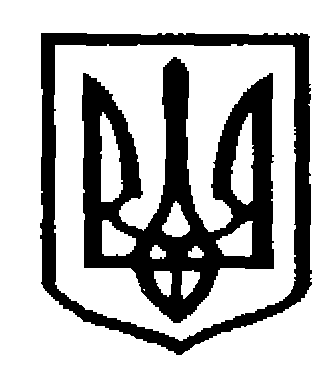 У К Р А Ї Н АЧернівецька міська радаУ П Р А В Л I Н Н Я   О С В I Т Ивул. Героїв Майдану, 176, м.Чернівці, 58029 тел./факс (0372) 53-30-87,  E-mail: osvitacv@gmail.com  Код ЄДРПОУ №02147345       На виконання листа ДНУ «Інститут модернізації змісту освіти» №22.1/10-770 від 27.03.2018 «Про проведення Всеукраїнської акції «Разом до Нової школи» та  листа Інституту післядипломної педагогічної освіти Чернівецької області №2/4-312 від 27.03.2018 «Про проведення Всеукраїнської акції «Разом до Нової школи» управління освіти Чернівецької міської ради  інформує, що редакція часопису «Розкажіть онуку» за  консультаційно-інформаційної підтримки  Інституту модернізації змісту освіти проводить  Всеукраїнську акцію «Разом до Нової школи».        Просимо Вас довести зазначену інформацію до відома вчителів початкових класів та вихователів ДНЗ.       Лист від «Редакції освітянських видань» додається.Начальник  управління освітиЧернівецької міської ради                                                              С.В.МартинюкКосован О.К., 53-41-56    12.04.2018 р.  № 01-34/780      Керівникам закладівдошкільної та  загальної середньої освіти         Про проведення Всеукраїнської акції «Разом до Нової школи»